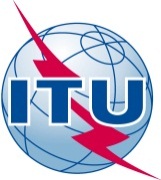 前言国际电信联盟（ITU）是从事电信领域工作的联合国专门机构。ITU-T（国际电信联盟电信标准化部门）是国际电联的常设机构，负责研究技术、操作和资费问题，并发布有关上述内容的建议书，以便在世界范围内实现电信标准化。每四年一届的世界电信标准化全会（WTSA）确定ITU-T各研究组的课题，再由各研究组制定有关这些课题的建议书。世界电信标准化全会第1号决议规定了批准ITU-T建议书所须遵循的程序。属ITU-T研究范围的一些信息技术领域的必要标准是与国际标准化组织（ISO）和国际电工技术委员会（IEC）协作制定的。 ITU 2016年版权所有。未经国际电联事先书面许可，不得以任何手段复制本出版物的任何部分。第87号决议（2016年，哈马马特）电信标准化部门参与《国际电信规则》的定期审议和修订（2016年，哈马马特）世界电信标准化全会（2016年，哈马马特），忆及a)	有关国际电信世界大会（WCIT）的国际电联《组织法》第25条；b)	有关其它大会和全会的国际电联《公约》第3条第48款；c)	有关定期审议《国际电信规则》（ITR）的WCIT第4号决议（2012年，迪拜）；d)	关于定期审议和修订《ITR》的全权代表大会第146号决议（2014年，釜山，修订版）；e)	关于《ITR》专家组（EG-ITR）的理事会第1379号决议，认识到a)	如第146号决议（2014年，釜山，修订版）所述，国际电联电信标准化部门（ITU-T）开展的多数工作与《ITR》相关；b)	ITU-T研究组酌情通过ITU-T文稿提交进程向EG-ITR提交必要输入的重要性，考虑到a)	ITU-T在解决不断变化的全球国际电信/信息通信技术（ICT）环境所引发的新问题和正在出现的问题方面正发挥着重要作用；b)	所有成员国和ITU-T部门成员均应有机会为继续开展ITR相关工作贡献力量，做出决议，责成电信标准化局主任 1	在其职能范围内开展必要的活动，以彻底落实第146号决议（2014年，釜山，修订版）和理事会第1379号决议；2	将这些活动的结果提交EG-ITR，责成电信标准化顾问组根据第146号决议（2014年，釜山，修订版）和理事会第1379号决议向电信标准化局主任提出建议，请成员国和部门成员参与并促进本决议的落实工作。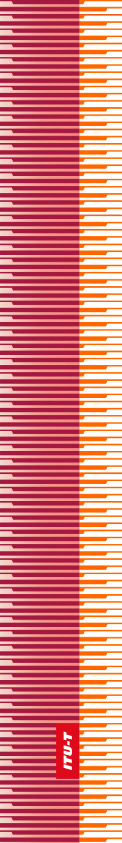 国   际   电   信   联   盟国   际   电   信   联   盟国   际   电   信   联   盟ITU-T国际电信联盟电信标准化部门国际电信联盟电信标准化部门世界电信标准化全会哈马马特，2016年10月25 - 11月3日世界电信标准化全会哈马马特，2016年10月25 - 11月3日世界电信标准化全会哈马马特，2016年10月25 - 11月3日世界电信标准化全会哈马马特，2016年10月25 - 11月3日第 87 号决议 – 电信标准化部门参与《国际电信规则》的定期审议和修订第 87 号决议 – 电信标准化部门参与《国际电信规则》的定期审议和修订第 87 号决议 – 电信标准化部门参与《国际电信规则》的定期审议和修订第 87 号决议 – 电信标准化部门参与《国际电信规则》的定期审议和修订